IPříloha č. 4 Smlo.uvy o dílo č. 503-2017„12131IJmenný seznam .zaměstnanců (pracovníkµ) zhotovitele ná stav'bě.	'Ing. Juraj GašpárMartin GolombekJiří BergerJaromír BartelPavel FischerMiroslav KotrbaAleš MusilVáclav SekaninaMartin MolnárRadoslav Pajtl: . @\\/IORYS s.r,o,,feditelstVI : 1<.oreisl<á  894/9707. 00 Ostrava • Pll\/OZ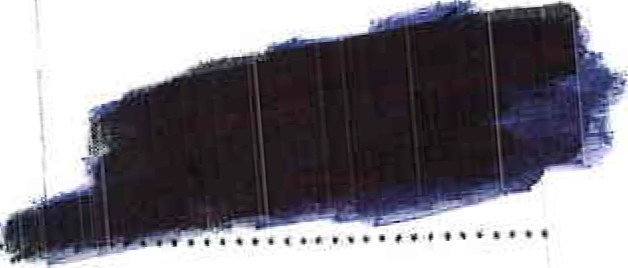 Ing. Jiří ŠmidákVýkoný ředitel, na základě pln.é moci\-----